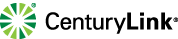 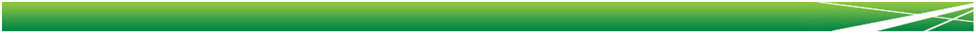 CenturyLink Local Service Billing System Consolidation Plan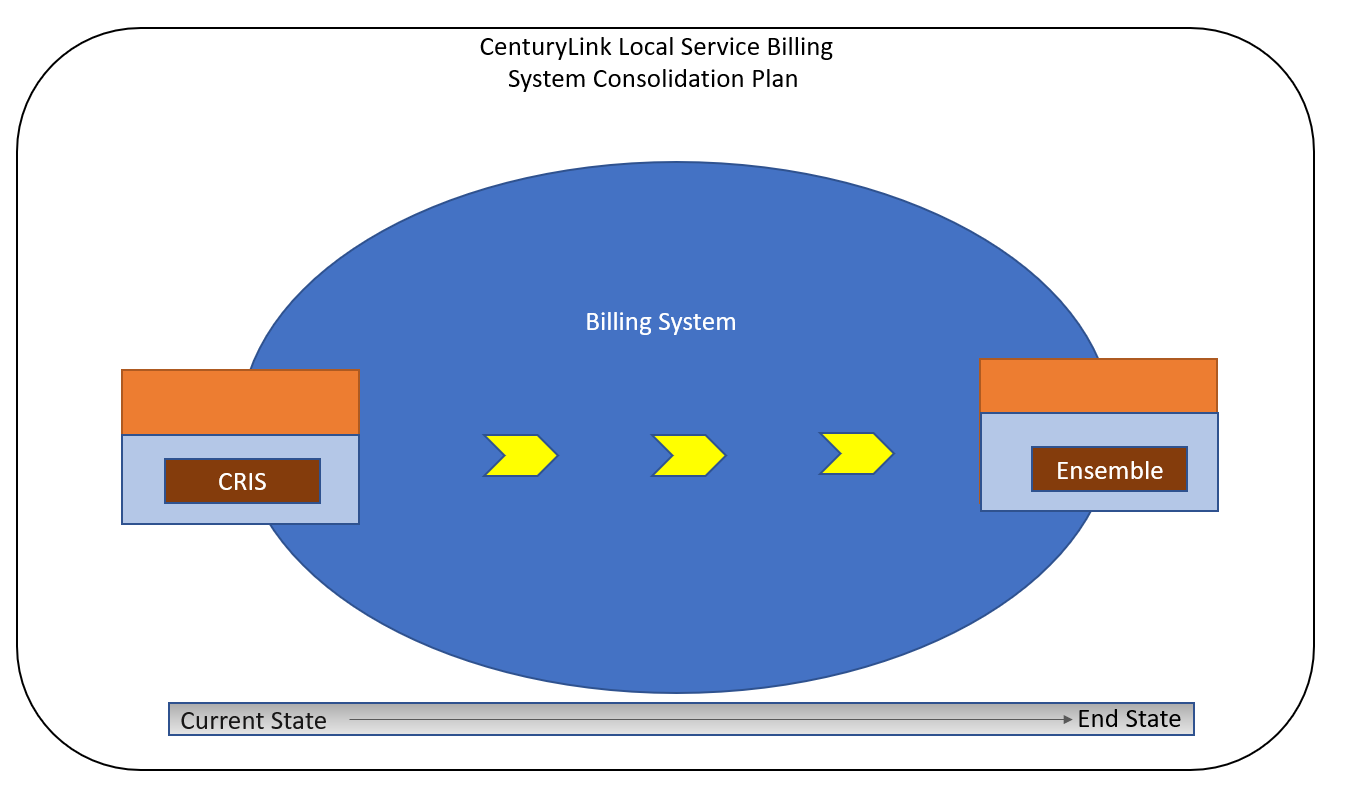 Document Modification LogAll revisions to this document are in chronological order. © 2016 CenturyLink, Inc., All Rights Reserved. The CenturyLink mark, pathways logo, and certain CenturyLink product names mentioned herein are the property of CenturyLink, Inc. All other marks are the property of their respective owners. ContentsCenturyLink Local Service Billing System Consolidation Plan	11	Executive Summary	51.1	Scope	51.1.1.1	Items Not in Scope:	51.2	Assumptions	62	Ordering and Billing System Description	62.1	Current State System View	72.1.1.1	Service Delivery	72.1.1.2	Billing	72.1.1.3	Facility Based Directory Listing (FBDL)	82.1.1.4	Customer Ordering & Billing	82.2	End State System View	92.2.1	Transition to common processes and system infrastructure	92.2.2	Ensemble	92.2.3	Ordering	102.3	Billing End State System	102.3.1	Billing System Comparison Functionality – CRIS to Ensemble	102.3.2	Bill Format	102.3.3	Billing System Differences between CRIS to Ensemble	112.3.3.1	BANS	112.3.3.2	Bill Summary	112.3.3.3	RSID/ZCID	113	Consolidation Plan Implementation	123.1	Consolidation Plan Schedule and Milestones	123.1.1	Conversion Approach	123.1.2	Schedule and Milestones	123.2	3rd Party Facilitator 	133.3	Consolidation Plan Implementation	133.3.1	Internal CenturyLink Consolidation Testing	143.3.2	Training and Process Plan	143.3.3	Customer Testing	143.3.4	Production Conversion Plan	143.3.5	Post Conversion Support	153.3.6	Contingency Plan	15Appendix A: Ensemble Invoice & CSR Examples (Redacted)	16Appendix B: Regulatory Organizations, Guidelines and Standards	17Appendix C: Glossary	18Appendix D: Document Authors	19Executive Summary CenturyLink is consolidating Local Service billing systems to streamline processes and systems across CenturyLink’s markets (hereafter, Consolidation).  Due to Acquisitions (see Section 1.3), CenturyLink currently operates two different billing systems for Local Services.  As a result, customers that are in multiple locations within CenturyLink’s network could be receiving bills from both systems making this inefficient for the customer and for CenturyLink.   During consolidation, CenturyLink will move all billing to Ensemble. (Refer to Section: 2: Ordering and Billing System Description for more information.)  This consolidation will move properties off the Customer Records Information System (CRIS).The benefits to the wholesale customers and CenturyLink of consolidating the billing systems across all CenturyLink Markets are to provide:Single process for Local Service Request billing functionsConsistent billing levels – i.e. grouping of accounts across states  Consistent method to view the billing for any products and services ordered on an Local Service Request Consistent bill format for all local billingTo reduce the risks associated with a conversion, the conversion will be implemented by bill periods.ScopeThe CenturyLink Local Service Billing System Consolidation Plan (hereafter; the Consolidation Plan) document provides CenturyLink’s wholesale customers, (hereafter; Customers) with further information about the Consolidation and how they will be affected. The purpose of this document is to cover the scope of the Consolidation Plan to fulfill specific requirements of settlement agreements with various parties, as well as associated state commission and FCC orders, related to the CenturyLink/Qwest merger (hereafter, Merger Requirements).   This document summarizes the critical milestones that will occur when CenturyLink consolidates the Current State Billing Systems into the End State solution. The Consolidation is planned for no earlier than May 2024Items Not in Scope:Items that are not in-scope for this project include, but are not limited to:	System enhancements to EASE Access Service Request (ASR) processingAssumptionsThe following is a list of assumptions that are applicable during implementation and upon completion of the Consolidation: CenturyLink will comply with all applicable Merger RequirementsCenturyLink will utilize the existing Qwest Corporation d/b/a CenturyLink Change Management Process (CMP) to communicate system and product/process changes in the appropriate timing and format for this conversion.. To view the complete CMP document, visit the CMP Website or click on the Wholesale Change Management Process Document linkThe CMP timeline will be adjusted consistent with Merger Requirements Customers will continue to enter Local Service Requests in EASE and subsequently receive their bill output from EnsembleCenturyLink will communicate billing account number changes to Customers before the ConsolidationHistorical data for Bill/CSRs will be available for duplicate bill requests for 13 months  CenturyLink will retain existing output choices for billing media (i.e., paper vs. electronic) at consolidationThe Consolidation will support the remaining regulatory requirements for PID/PAP reporting	As the project progresses, analysis and design activities may result in modifications to the consolidation plan	Ordering and Billing System DescriptionThis section provides Customers with Current State and End State Ordering and Billing system views, common features, and information about the differences between Current State and End State systems. It also provides information about the functionality and applications that CenturyLink uses to facilitate Customer and system interfaces.Current State System ViewCenturyLink currently uses two separate Billing Systems.  CenturyLink uses both CRIS and Ensemble for billing.  The diagram below depicts the current state system view for Ordering and CRIS Billing.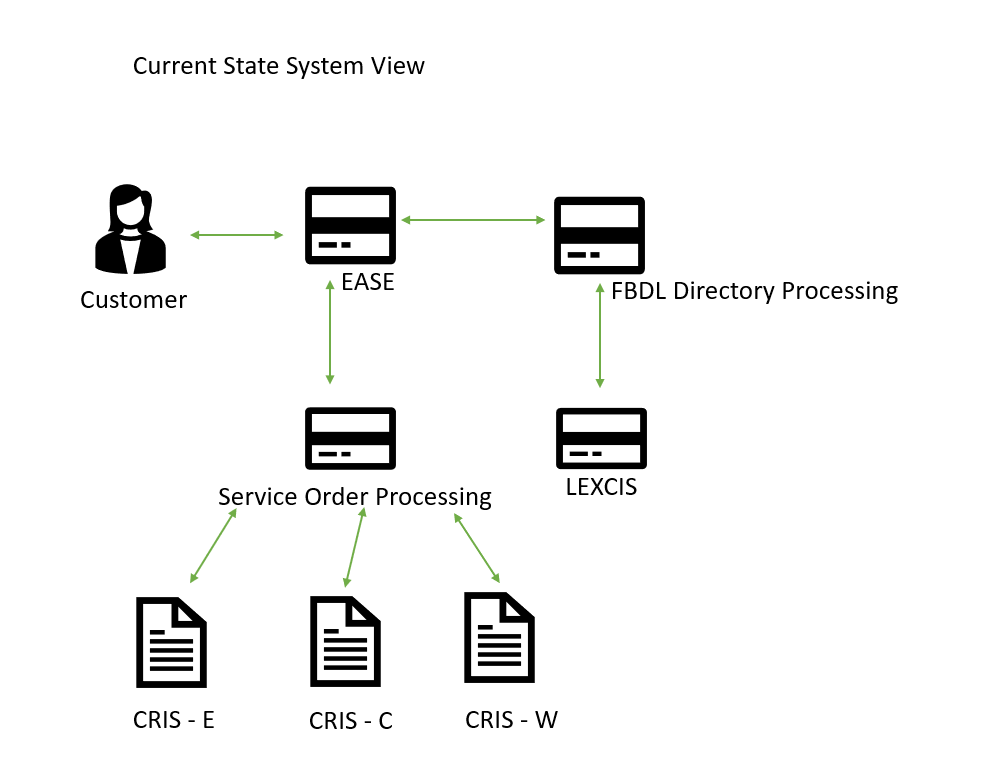 Service DeliveryEASE interfaces to an application called FTS, which constructs an order in one of three regionalized core-ordering applications, called Service Order Processors (SOPs).  The SOPS create the Universal Service Order, used by the Telcordia suite of provisioning systems to establish service.BillingThe Service Order (S.O.) is transmitted from the Service Order Processor to the 3 CRIS regions for billing today.  	Facility Based Directory Listing (FBDL)Directory Listings are sent from IMA to the Qwest Directory Builder application, which creates and stores the directory listing based on Local Service Request Directory requests.  

Directory Listings are billed in the LEXCIS billing system. Customer Ordering & Billing Century Link currently requires, based on end user location, the use of multiple billing platforms with different media and invoice formats.   The graphic above illustrates the wholesale process and billing local service today.End State System View Transition to common processes and system infrastructureThe following diagram depicts the End State Ordering and Billing System for all CenturyLink Markets.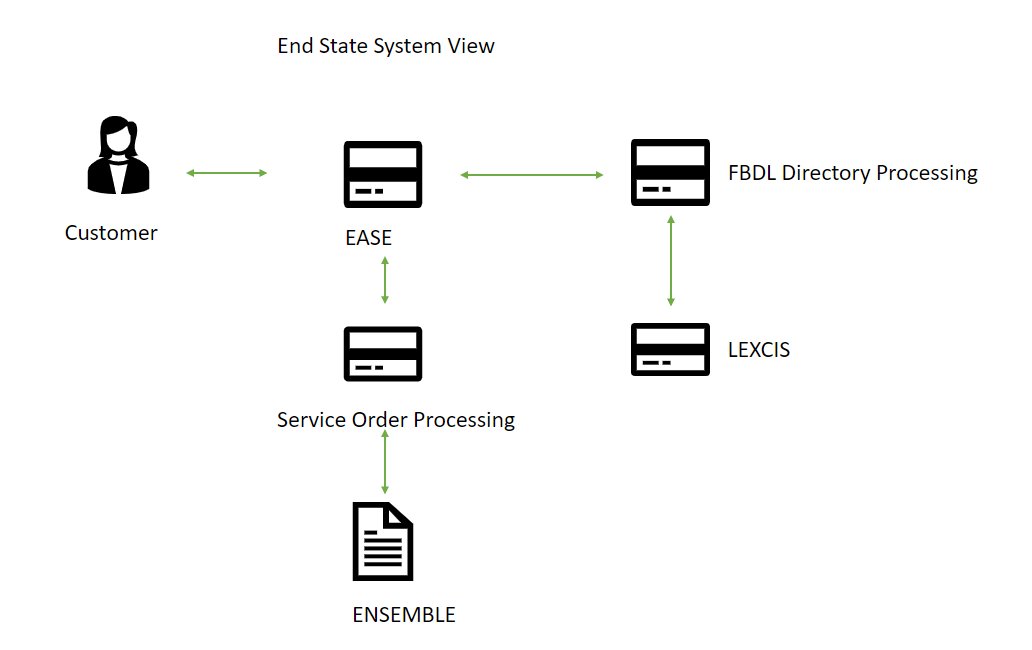 EnsembleEnsemble is the end state system that bills customers for services ordered through Local Service Requests. EASE will continue to utilize a Service Order Processor for provisioning the service.  Once completed, Billing records in Ensemble are created.  Ensemble also supports the directory listing fulfillment and billing processes.Ensemble is the billing system application that is used to set up new customer accounts, facilitate billing services, set up Directory Listings , view customer information and many other customer-related services.OrderingEASE requests will select price plans/features on LSR instead of USOC choices.*Indicates some development may be required prior to CLEC TestingBilling End State SystemCenturyLink uses Ensemble to bill services ordered through a Local Service Request.Ensemble was developed by AMDOCS.  AMDOCS is an industry leading billing and OSS platform provider.  Many telecom providers, including AT&T, Sprint, T-Mobile and Bell Canada, use their software. AMDOCS has been in business for over 30 years and specializes in Software and Services for communications, media and entertainment industry service providers worldwide.  They are particularly well known for their revenue management products. AMDOCS is a publicly traded company (NASDAQ: DOX) with annual revenue for the fiscal year 2022 of approximately $4.58B.   The Ensemble application is a full service ordering and billing suite currently supporting the legacy CenturyLink retail and wholesale customer base.  The Ensemble application is fully integrated into legacy CenturyLink’s accounting, regulatory reporting and service delivery platforms.   Billing System Comparison Functionality – CRIS to EnsembleBill FormatEnsemble uses Price Plans and Feature codes for billing where CRIS uses USOCs (Universal Service Order Codes). The bill provides a Current Charges Summary section that lists Monthly, One-time and Usage charges.  Where applicable, Department totals and a Department Summary by sub-department is presented. The Charge Detail section identifies charges (monthly and one-time charges) by Product-ID.  Local Usage detail is provided when applicable. Lastly, an account summary page is presented.The following table shows key capabilities of the System. Note: Technical, legal and regulatory changes may affect information provided in the above table. The table above does not reflect changes made following the introduction of this document in CMP. Billing System Differences between CRIS to EnsembleBANS Ensemble uses a nine digit account number (i.e. 123456789), whereas CRIS uses a TN number format for the Billing Account Number (BAN).  CenturyLink will provide the BAN conversion information prior to consolidation.Bill Summary Account, department, and sub-department summaries are available in the bill.RSID/ZCID Values from CRIS will be carried over to Ensemble.Note:  Technical Specifications will explain any electronic billing file differences, if applicable.Consolidation Plan ImplementationThe Consolidation Plan provides a framework for informing all participants about the Consolidation.Consolidation Plan Schedule and MilestonesConversion Approach The overall conversion will be accomplished in phases, corresponding to the customers bill cycles.  This document will be updated once the cycle to phase alignment is available.Schedule and MilestonesConsilidation will begin by 5/20/2024 and will be complete by 6/30/2024.  CenturyLink will comply with all applicable Merger Requirements, including use of the CMP process.  The following table shows a list of milestones that impact the Consolidation Plan. CenturyLink will communicate updated milestone dates per the CMP process.   = A milestone, established by the Merger Requirements, that alters the established CMP milestones schedule. 3rd Party Facilitator In accordance with the Merger Requirements, CenturyLink will contract with a    3rd Party Facilitator to coordinate between companies during planning and execution of Customer Testing.  Refer to Section 3.3.3: Customer Testing.The 3rd Party Facilitator will be engaged in 3Q2023.  The CLECS will have the opportunity for input on the 3rd Party Facilitator requirements. The Facilitator will assist in Customer Testing scenario development and be available during the 120-day Customer Testing period which begins in 1Q2024.Consolidation Plan ImplementationThis section provides further details on the Consolidation Plan implementation, including testing, training, conversion plan, and contingency planning.  Internal CenturyLink Consolidation Testing CenturyLink will execute test Local Service Requests through EASE to ensure that proper billing codes assignation occurs and the Local Service Requests flow successfully into Ensemble for billing. CenturyLink business SMEs (Subject Matter Experts) will check for accuracy and completeness. The following is the standard process that CenturyLink has used for previous consolidations and will use for this system consolidation: First, internal testing consisting of ‘mock’ conversions from CRIS into Ensemble prior to the Customer testing period will be iteratively executed.Test bills will be generated and compared to production Ensemble bills for accuracy.Automated comparisons will occur for all circuits/products that are on the account, all monthly recurring charges, taxes, and any in-flight activity such as pending payments, one time charges and disputes. CenturyLink resources will investigate fallout and issues during the comparison process and update the processes/programs to achieve billing accuracy.CenturyLink SMEs from EASE and CRIS/Ensemble systems and process areas will participate in testing and validation efforts. In addition, contract resources will supplement these internal resources to ensure intense focus on Consolidation activity and to allow 24-hour cycles.Training and Process PlanPer the Merger Agreement, CenturyLink will provide Customer training and education without charge. For the Consolidation, CenturyLink will provide the following: CenturyLink will conduct a Customer walk through session prior to the start of Customer testingAn additional Customer walk-through of the training will be conducted before ConsolidationCenturyLink will provide updated external documentation prior to the beginning of the Customer testing phaseCustomer Testing In accordance with the Merger Agreement, CenturyLink will make available a testing environment at the appropriate time for the Customers to test Local Service Requests into the EASE ordering system.  A testing schedule will allow the generation of test bills and CSRs at scheduled intervals during the 120-day testing window. Before testing begins, the process to log and track defects will be communicated.  Production Conversion PlanThe overall Consolidation for billing will be implemented with a pilot followed by three conversions.  These conversions will be flash cuts of the CRIS application that is in use for that customer prior to the conversion.  The customers bill cycle will play a role in the cut to ensure billing is not underway during the conversion.  The Ensemble application will then be in use for that customer post-conversion.. The Consolidation will be coordinated with the customer.Customers’ will receive notifications of the Consolidation’s maintenance window. There will be a live bridge open at CenturyLink with key CenturyLink resources that will be available to immediately investigate and address any concerns once the production systems are back online.  Customers will receive issue ticket logging and escalations processes prior to the Consolidation weekend. At Consolidation, all existing products billed in CRIS will convert and all new bills will be generated from Ensemble for the impacted region.Post Conversion Support  Post conversion support staff will be available to assist key operational functions including ordering centers, care functions, provisioning operation centers and billing teams with any post-conversion issues.  The support team will include program, IT and functional SMEs.  Internal status meetings will be conducted regularly to monitor progress.  Customers will be supported by their normal operations centers.  CenturyLink will ensure its staffing and training plans will accommodate post conversion support needs.Contingency Plan At the beginning of the maintenance window the account will be flagged in CRIS as in Embargo, to block any activities.  The accounts will be extracted and sent to Ensemble for loading.  Once the account is loaded, the account will be removed from CRIS.In the event of an issue during conversion.  The account impacted will be backed out of Ensemble and the Embargo flag will be removed from CRIS, putting the account back in normal service in CRIS all during the planned maintenance window.  Ensemble Invoice & CSR Examples (Redacted)  CRIS Redacted Resale Bill:Ensemble Redacted Resale Bill:Regulatory Organizations, Guidelines and StandardsThe following is a list of regulatory organizations, guidelines and industry standards mentioned in this document. CMP (CenturyLink Change Management Process)http://www.centurylink.com/wholesale/cmp/review.htmlFCC (Federal Communications Commission)www.fcc.gov/ PUC (Public Utility Commissions)The following link is to the National Association of Regulatory Utility Commissioners. You will be able to obtain information about Public Utilities Commissions by Statehttp://www.naruc.org/Commissions/ GlossaryThe glossary lists terms and acronyms used in this document with descriptions and definitions. Document AuthorsThe table below lists the qualifications of the document authors including information technology professionals with substantial experience and knowledge regarding CenturyLink systems, process, and requirements. VersionDateDescription of ChangeOrder FunctionalityEASECreate and submit a requestYes*CRIS to Ensemble Billing System IntegrationCRIS to Ensemble Billing System IntegrationKey CapabilitiesDescriptionOnline Bill View CenturyLink will provide the Customer with an external link for up to 13 months of bill invoices. The Customer will be able to sign up for this access. This history will be built going forward after Consolidation.The current tool is My Account and will be moving to Control Center.Media OptionsEnsemble provides multiple options for receiving bills.  Options include paper, online bill viewing, and EDI standard files.InvoicesCenturyLink will continue to provide industry compliant invoices. Refer to separate attachment for Appendix A:  Ensemble Invoice & CSR Examples.Consolidation Plan MilestoneDue By for ItemsCMP CR Issuance: SCR041923-1, SCR041923-3

These can be found at: http://www.centurylink.com/wholesale/cmp/cr/crnumber_system_index.html4/19/2023CR Presentation at CMP Meeting5/17/2023Local Service Request Consolidation Plan due 6/19/2023Initial Release Notification for SCR041923-16/19/2023Initial Retirement Notice for SCR041923-36/19/2023Local Service Request Consolidation Plan Review Meeting7/12/2023Extended Customer Comment Window for Initial Release Notification, Initial Retirement Notice  and Consolidation Plan 7/27/2023CenturyLink issues response to CLEC comments and Final Retirement Notice, including the Final version of the Local Service Request Consolidation Plan8/21/20233rd  Party Facilitator Selected 8/18/2023Draft Interface Tech Specs 9/22/2023Tech Specs Walk-through10/3/2023CLEC  Comments for Interface Tech Specs10/9/2023Final Interface Tech Specs10/13/2023L&P Volume Testing11/20/2023(New) GUI Initial Release notice12/7/2023(New) GUI Draft Release notes12/22/2023Product Process Notification associated with Level 2 OSS changes12/22/2023CLEC comments due on (New) GUI Release Notes12/25/2023CLEC comments due on  Level 2 OSS Product Process changes12/29/2023Training available12/29/2023GUI Final Release Notice12/29/2023Final Notice For Level 2 OSS Product/Process Changes1/5/2024Customer Testing Begins with Local Service Request Consolidation Functionality (120 Days)1/12/2024Customer Testing Ends5/13/2024Customer Go/No Go Vote 5/16/2024Release to Production (by state or grouping of states) Pilot5/20/2024Conversion By Cycle 16/3/2024Conversion By Cycle 26/10/2024Conversion By Cycle 36/17/2024Term/AcronymDescription/DefinitionBANBilling Account NumberCLECCompetitive Local Exchange CarrierCMPChange Management ProcessCRISCustomer Records and Information SystemCSRCustomer Service RecordsCurrent State System ViewDenotes CenturyLink’s existing systems and their functionality pre-ConsolidationEASEElectronic Administration & Service Order ExchangeEnd State System ViewDenotes CenturyLink’s systems and functionality post ConsolidationFBDLFacility Based Directory ListingFCCFederal Communications Commission (USA)LEXCISLocal Exchange Carrier Invoice SystemLSRLocal Service RequestOSSOperating Service SystemPUCPublic Utility CommissionsS.O.Service OrderUSOCUniversal Service Order CodeTitleYears of Telco ExperienceService in CenturyLinkService in QwestRole in Preparation of Consolidation PlanBusiness Analyst200Business AnalystSR Manager Software Engineering34911Robotics Process AutomationDir. Sales Enablement15125Customer portal assuranceSr Process Analyst28428SD Wholesale Order Entry Process SupportSR TECHNICAL PROCESS ARCHITECT1899Support Lead Billing Analyst23914statement production and distributionLead Product Manager Portal 2828Control CenterPrincipl Architect4322system architectSr Process Analyst441034Wholesale Compliance, PID/PAP, ICA, Contractural, Regulatory Reporting & MetricsBusiness Analyst1030Business Analyst on ProjectManager Reporting & Metrics25914Reporting & metricsSR Manager Software Engineering343411Manager of Robotics Process Automation teamSR MGR Service Delivery451035Process Mapping and Order EntrySr Lead Solution Architect2818SolutioningManager Billing25255Billing SuuprtSr Project Manager, Enterprise CFS2570Project Manager help with back end systemsSoftware Development Manager16124BOS BDT formattingGovernment Operations Director421032Wholesale Compliance, PID/PAP, ICA, Contractural, Regulatory Reporting & MetricsSr. Billing Analyst25912Reporting & metricsSr Technical  Architect34925Support Lead Project Manager2210Project Lead of the C2E migration Enterprise Architect361010Consulting to the ProjectDelivery Project Executive - Luman24240Lead Technical Project ManagerTechincal  Process Architect II43934Support MGR Process Improvement 43934Support Lead Software Engineer22220Ensemble Billing/Bill FormatterLead Analyst - Regulatory Support383813Advocate for CLECs, field questions, contract implementation & compliance, CMP issuesDelivery Manager2070Delivery of ExecutionSr Finance Analyst2323Discount mapping.